Příloha č. 2Krycí list nabídkyNabídková cena a údaje pro hodnocení nabídky: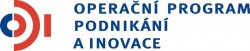 Účastník tímto prohlašuje, že akceptuje a je vázán obchodními a veškerými dalšími podmínkami plnění veřejné zakázky uvedenými v zadávacích podmínkách a v případě, že bude vybrán k uzavření smlouvy na veřejnou zakázku, předloží zadavateli podepsaný návrh smlouvy. (Příloha č. 5 zadávací dokumentace).V ……………………………………. dne ………………….  ………………………………………………………………podpis osoby oprávněné jednat za uchazečeUchazeč(obchodní firma nebo název)Sídlo (celá adresa včetně PSČ)Právní formaIdentifikační čísloDaňové identifikační čísloKriteriumHodnotaCelková nabídková cena v Kč bez DPHSazba DPHDPH v KčCena  celkem